ГОРОДСКОЙ СОВЕТ ДЕПУТАТОВ  МУНИЦИПАЛЬНОГО ОБРАЗОВАНИЯ «ГОРОД НАЗРАНЬ»РЕШЕНИЕ  	№ 6/23-4                                                                                     от 02 декабря  2019 г.О внесении изменений в состав  комиссии по охране труда  в Городском совете муниципального образования «Городской округ город Назрань»На основании Федерального закона от 17 июля 1999 г. № 181-ФЗ «Об основах охраны труда в Российской Федерации» и регулирования правовых основ отношений в области охраны труда между работодателем и работниками, и направленно на создание условий труда, соответствующих требований сохранения жизни и здоровья работников в процессе трудовой деятельности, Городской совет депутатов муниципального образования «Городской округ город Назрань» решил:1. Внести изменения в состав комиссии по охране труда Городского совета депутатов муниципального образования «Городской округ город Назрань» согласно приложению.2. Настоящее  Решение опубликовать (обнародовать)  в средствах массовой информации.                     3. Контроль за исполнением настоящего Решения возложить на заместителя председателя Городского совета Хамхоева А-Х.И.Глава г. Назрань                                                                                У.Х. ЕвлоевПредседатель Городского совета                                                    Ю.Д. Богатырев   Приложение УтвержденРешением Городского совета 
от 31.05.2018 № 32/127-3с изменениями от 02.12.2019 № 6/23-4
СОСТАВ
комиссии по охране труда  в Городском совете муниципального образования «Городской округ город Назрань»Председатель комиссии – Хамхоев А-Х.И., заместитель председателя Городского совета; 
Заместитель председателя – Мальсагова Р.М.,  заместитель председателя Городского совета;Члены комиссии:Местоев Х.М. – депутат Городского совета;
Озиев М.Б. – депутат Городского совета;
Тумгоев Х.А. – депутат Городского совета.РЕСПУБЛИКА     ИНГУШЕТИЯ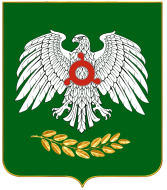     ГIАЛГIАЙ    РЕСПУБЛИКА